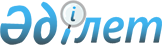 О создании рабочей группы по выработке предложений по законопроекту "О гражданской службе"
					
			Утративший силу
			
			
		
					Распоряжение Премьер-Министра Республики Казахстан от 6 мая 2002 года N 41-р. Утратило силу - постановлением Правительства РК от 25 ноября 2003 г. N 1176

      1. В целях выработки предложений по законопроекту "О гражданской службе" создать рабочую группу в следующем составе: Ашитов Батыржан Заирканович    - вице-Министр труда и социальной                                      защиты населения Республики                                  Казахстан, руководитель; Члены рабочей группы: Адилова Лязиза Газисжановна    - начальник отдела Департамента                                  правового обеспечения                                  государственной службы Агентства                                  Республики Казахстан по делам                                  государственной службы                                  (по согласованию); Батталов Болат Меруенгалиевич  - заместитель начальника управления                                  Департамента кадровой и                                              воспитательной работы Министерства                                  внутренних дел Республики                                            Казахстан; Беспалинов Тлеугазы            - заместитель начальника управления Айтказинович                     Департамента региональной,                                  социальной политики и программ                                       Министерства экономики и торговли                                  Республики Казахстан; Болатбаева Сауле Торехановна   - начальник управления Финансового                                  департамента Министерства                                  здравоохранения Республики                                           Казахстан; Боярина Людмила Васильевна     - начальник управления правовой и                                  экономической деятельности                                  Министерства культуры, информации                                  и общественного согласия                                  Республики Казахстан; Егинбаева Альфира Нукеновна    - начальник отдела правовой                                            экспертизы Министерства труда и                                  социальной защиты населения                                          Республики Казахстан; Ибраева Эльвира Балтабековна   - главный специалист Департамента                                  законодательства Министерства                                        юстиции Республики Казахстан; Кожевников Валерий             - директор Департамента социально- Владимирович                     экономической защиты и трудовой                                      инспекции Федерации профсоюзов                                  Республики Казахстан                                  (по согласованию); Кузембаев Марат Мендыханович   - начальник управления                                  Административного департамента                                  Министерства образования и науки                                  Республики Казахстан; Курмангалиев Асет Кабиевич     - начальник отдела юридического                                  управления Аппарата Министра                                         обороны Республики Казахстан; Курмангалиева Аида Даденовна   - заместитель директора Департамента                                  финансирования государственных                                  органов Министерства финансов                                        Республики Казахстан; Машинец Татьяна Валерьевна     - директор международного отдела                                  Конфедерации свободных профсоюзов                                  Казахстана (по согласованию); Хамзин Рустем Назымбекович     - директор Департамента социальной                                     политики Министерства труда и                                  социальной защиты населения                                          Республики Казахстан; Шаукенов Темирлан Шаукенович   - начальник юридического управления                                  Министерства труда и социальной                                      защиты населения Республики                                  Казахстан.       2. Рабочей группе в срок до 1 июля 2002 года выработать предложения по законопроекту "О гражданской службе". 

      Премьер-Министр 
					© 2012. РГП на ПХВ «Институт законодательства и правовой информации Республики Казахстан» Министерства юстиции Республики Казахстан
				